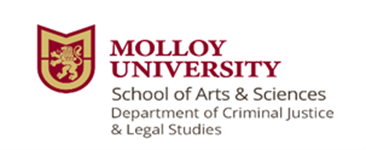 Criminal Justice & Legal Studies Prepare for the rigors of working in the challenging criminal justice system of today. Students will develop an understanding of the nature and consequences of crime in American society. By engaging in dynamic, real-world field experiences, students will be ready to pursue a fulfilling career in a criminal justice organization or advance professionally in their current career.                                                                                                                                                                                                                                                                                                                                                                                                                                                                                                                                                                                                                                                                                                                                                                                                                                                                                                                                                                                                                                                                                                                                                                                                                                                                                                                                                                                                                                                                                                                                                                                                                                                                                                                                                                                                                                                                                                                 Essential SkillsEssential skills provide a framework to guide students’ progress toward their degree but also prepare students for a broad range of career paths. A recent survey from the Association of American Colleges and Universities (AAC&U) shows employers “strongly agree” that “regardless of a student’s field of study” liberal arts skills best prepare students to enter the job market in their career of choice. Students develop a variety of skills that prepare them for any career in criminal justice.  1. Critical Thinking:a. Make decisions and solve problems using sound, inclusive reasoning, and judgment.b. Critically analyze criminological theory, criminal law, and criminal procedure to identify current issues in criminal justice. 2. Written and Oral Communication:a. Communicate in a clear and organized manner to incorporate the most accurate, appropriate information for the intended purpose. b. Learn to speak and write clearly, succinctly, and accurately to help uncover important information to address issues in the criminal justice field. 3. Information Literacy:a. Gather and analyze information from diverse sources and individuals to fully understand a problem.b. Explore investigative and crime prevention techniques. 4. Leadership and Ethics a. Understanding the difference between right and wrong can help protect the community from wrongful actions that could cause harm.  Honor Society/ClubsAlpha Phi Sigma & Lambda Epsilon Chi, Mock Trial Club, and the Criminal Justice AssociationMinors Criminal Justice, Legal Studies, Forensics, Cybersecurity Employment InformationRepresentative Job Titles Related to this Major Include:Crime AnalystFBI AgentComputer Forensics Analyst Law enforcementCommunity and institutional correctionsYouth servicesCounselingLegal servicesNon-criminal investigationsPrivate and governmental researchPrivate securityAcademiaConsultingRepresentative Employers to the Major Include:Local, state, and national governments. Government agencies. Education. NGOs, non-profit, and for-profit organizations, and private agencies. Further Resources:See the following resources: National Association of Colleges & Employers: Career Readiness Defined, AAC&U, What Can I Do with This Major?, The Best Criminal Justice Careers and Jobs and Molloy Undergraduate Catalog.NoticeThis 8-semester plan is not a contract, either expressed or implied, between the University and the student, but represents a flexible program of the current curriculum which may be altered periodically to carry out the academic objectives of the University. The University specifically reserves the right to change, delete or add to any 8-semester plan at any time within the student’s period of study at the University.FIRST YEARFIRST YEARFIRST YEARFIRST YEARFall CoursesFall CoursesSpring CoursesSpring CoursesFST 1010 1 creditCRJ 2030 3 creditsCRJ 10103 credits SOC 10103 credits POL 1010 3 credits PSY 1100 3 creditsENG 1100 3 credits TRS (Gen Ed) 3 creditsART/MUS/COM (Gen Ed)3 creditsART/MUS/COM 3 creditsPHI (Gen Ed) 3 creditsTotal Credits16 creditsTotal Credits15 credits SECOND YEARSECOND YEARSECOND YEARSECOND YEARFall CoursesFall CoursesSpring CoursesSpring CoursesCRJ 2800 3 creditsCRJ 2810 3 creditsETH 2500/25403 creditsPSY 3260/3370/3380/33903 creditsMAT 1140/1150 3 creditsPOL 3020 3 creditsModern Language 3 creditsSOC 2350/2540/3310/3330 or PSY 2040/2050 3 creditsElective3 creditsPED 1 creditModern Language/ LIT (Gen Ed) 3 credits Total Credits15 credits Total Credits16 credits THIRD YEARTHIRD YEARTHIRD YEARTHIRD YEARFall CoursesFall CoursesSpring CoursesSpring CoursesCRJ 35003 creditsCRJ Major Elective3 credits CORE4 credits PSY 3100/3110 or SOC 30003 creditsCRJ Major Elective3 creditsElectives9 creditsElective 3 creditsScience (Gen Ed) 3 credits Total Credits16 credits Total Credits15 credits FOURTH YEARFOURTH YEARFOURTH YEARFOURTH YEARFall CoursesFall CoursesSpring CoursesSpring CoursesElective3 creditsCRJ 4900 3 creditsCRJ 4600 3 creditsCRJ Major Elective3 creditsCRJ Major Elective3 creditsElective 3 creditsElective6 creditsElective3 creditsTotal Credits15 creditsTotal Credits12 credits Total Credits to GraduateTotal Credits to GraduateTotal Credits to Graduate120 credits 